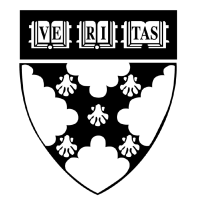 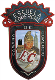 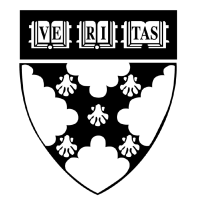 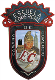 POWERPOINT EJERCICIO HIPERVINCULOSAbrir una nueva presentación en blanco, y desde el panel de Esquema, elaborar las siguientes diapositivas.1. Presentaciones en PowerPoint2. Contenido• Diseño de Presentaciones Electrónicas• Ejecución de una presentación electrónica.3. Diseño de Presentaciones Electrónicas•Diapositivas animadas.•Presentaciones interactivas.•Intervalos y transiciones.4. Ejecución de una presentación electrónica•Formas de ejecutar una presentación con diapositivas.‒Realizada por un orador (pantalla completa).‒Examinada de forma individual (ventana).‒Examinada en exposición (pantalla completa).EJERCICIOS:Agrega en el pie de página de las diapositivas la fecha y número de diapositiva (no debe incluirse en la primera diapositiva que contiene el título).En la diapositiva contenido, convierte el texto en hipervínculos que vayan a la diapositiva correspondiente.En las diapositivas 3 y 4 inserta un botón de acción que regrese a la diapositiva contenido (la diapositiva 2).Guarda la presentación como ejercicio_hipervinculos con formato .pptx , .ppsx y pdf..MATERIA Laboratorio de InformáticaGrupo: 83-ATEMA HIPERVINCULOSPROFESOR Ángel Ramírez Arévalo